September 09, 2019 Money Market Operations as on September 07, 2019         (Amount in Rupees Crore, Rate in Per cent)


RESERVE POSITION@    @ Based on Reserve Bank of India (RBI) / Clearing Corporation of India Limited (CCIL).        -   Not Applicable / No Transaction     **   Relates to uncollateralized transactions of 2 to 14 days tenor.     @@ Relates to uncollateralized transactions of 15 days to one year tenor      # The figure for the cash balances with RBI on Sunday is same as that of the previous day (Saturday).              $ Includes refinance facilities extended by RBI                                                                                                                      Ajit PrasadPress Release : 2019-2020/649                            		 	            Director                      प्रेस प्रकाशनी PRESS RELEASE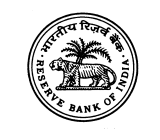 भारतीय रिज़र्व बैंकRESERVE BANK OF वेबसाइट :www.rbi.org.in/hindiWebsite : www.rbi.org.inई-मेलemail:helpdoc@rbi.org.inसंचार विभाग केंद्रीय कार्यालय, एस.बी.एस.मार्ग, मुंबई-400001________________________________________________________________________________________________________Department of  Communication,Central Office, S.B.S.Marg, Mumbai-400001फोन/Phone: 022- 2266 0502 MONEY MARKETS@MONEY MARKETS@Volume  (One Leg)Weighted Average RateRangeA.  Overnight Segment (I+II+III+IV)    	 11,764.205.293.90-5.45A.  I.  Call Money    	 3,553.955.233.90-5.40A.  II. Triparty Repo  8,210.255.315.15-5.45A.  III. Market Repo        0.00-A.  IV. Repo in Corporate Bond  0.00-B.  Term Segment  B.  I. Notice Money**   30.404.864.80-4.90B.  II. Term Money@@ 0.00--B.  III. Triparty Repo  0.00--B.  IV. Market Repo  0.00--B.  V. Repo in Corporate Bond  0.00--RBI OPERATIONS@  	 RBI OPERATIONS@  	 Auction Date Tenor (Days) Maturity  Date Amount Outstanding    Current Rate/Cut   off Rate C.     Liquidity Adjustment Facility (LAF)  Liquidity Adjustment Facility (LAF) (i) Repo (Fixed  Rate)                      Fri, 06/09/20193Mon, 09/09/20193843.005.40Sat, 07/09/20192Mon, 09/09/20192478.005.40(ii) Repo (Variable Rate) (ii.a) Regular 14-day Tue, 27/08/201913Mon, 09/09/201910375.005.41Fri, 30/08/201914Fri, 13/09/20197900.005.41Tue, 03/09/201914Tue, 17/09/20195000.005.41Fri, 06/09/201914Fri, 20/09/20199955.005.41(ii.b) Others -----(iii) Reverse Repo (Fixed  Rate)    Fri, 06/09/20193Mon, 09/09/20198558.005.15Sat, 07/09/20192Mon, 09/09/201913138.005.15(iv) Reverse Repo (Variable Rate) Fri, 06/09/20193Mon, 09/09/2019150026.005.39Fri, 06/09/20193Mon, 09/09/201944645.005.38D.  Marginal Standing Facility (MSF) Fri, 06/09/20193Mon, 09/09/20191230.005.65Sat, 07/09/20192Mon, 09/09/201975.005.65E.  Standing Liquidity Facility (SLF) Availed from RBI$ Standing Liquidity Facility (SLF) Availed from RBI$ 1979.00F.   Net liquidity injected [injection (+)/absorption (-)] * Net liquidity injected [injection (+)/absorption (-)] * -173532.00G.   Cash Reserves Position of Scheduled Commercial Banks 	 (i) Cash balances with RBI as on#September 07, 2019505,048.39(ii) Average daily cash reserve requirement for the fortnight ending   September 13, 2019520,070.00H.  Government of India Surplus Cash Balance Reckoned for Auction as on ¥ September 06, 20190.00   ¥  As per the Press Release No. 2014-2015/1971 dated March 19, 2015     *  Net liquidity is calculated as Repo+MSF+SLF-Reverse Repo